令和４年度守山商工会議所がんばる事業所応援事業募集要領【申請受付期間】令和 ４年６月１５日（水） ～ 令和 ４年７月１５日（金）問合せ時間は９時から１７時まで（土・日および祝日は除く。）【申請書類の提出方法】◆窓口提出または郵送またはeメール。◆申請書類は以下の方法で申請することができます。窓　口　守山商工会議所に申請書類等をご提出ください。メール　申請書類をメールで提出する場合は下記のメールアドレスに申請ください。　　　　　e-mail:ganbaru@moriyama-cci.or.jp．．．．郵　送　簡易書留で郵送ください。７月１５日（金）の消印有効です。※ 裏面には差出人の住所および氏名を必ず御記載ください。普通郵便での郵送はご遠慮ください。※ 提出された書類の返却はいたしませんので、写し等は各自で保存ください。※ 補助金交付（支払い）後、申請内容等についてお問い合わせいただいても回答ができない場合があります。※ 提出された書類や申請内容に不備等がある場合は、訂正や再提出をしていただくことがあります。訂正済のものを受付期間内に提出いただく必要がありますので、書類の作成や申請には十分にご注意ください。※ 申請は、１法人または１個人事業主当たり、１回限りとします。※ 同一の事業内容で、県、国または市町等の他の補助金、助成金等の交付を受けている場合、または、受けることが決定している場合には、この補助金に応募することはできません。※令和３年度がんばる事業所応援補助金に採択されている事業所は申請できません。※守山商工会議所が指定するセミナーの受講が必要です。くわしくは、守山商工会　議所ホームページでご確認いただくかお問合せ下さい。【交付者の決定】　　　応募者多数の場合は、抽選により交付者を決定します。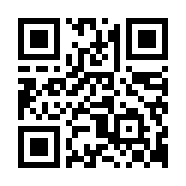 【問合せ先】守山商工会議所　指導課（電話）０７７－５８２－２４２５（e-mail）ganbaru@moriyama-cci.or.jp問合せ時間は９時から１７時まで（土・日および祝日は除く。）（宛先）↓切り取ってお使いいただけます。〒524 – 0021滋賀県守山市吉身３丁目１１番４３号守山商工会議所　がんばる事業所応援補助金担当者 宛第１ 補助金の概要１ 目的新型コロナウイルス感染症の拡大により影響を受けた守山市内中小企業等を対象として、感染症収束後も見据えた事業者による新たな販売促進や感染症対策の取組への支援を行うため、補助金を交付します。２ 補助額上限１０万円（下限３万円）※ １法人または１個人事業主当たり１回の申請です。※ おひとりの個人事業主が複数事業を営んでいる場合も、申請は１回となります。また、補助金の上限は１０万円、下限は３万円となります。第２ 申請要件１ 補助対象事業者下記の条件を満たしている者令和４年６月１５日以前に開業しており、守山市内に事務所または事業所を有し、次に該当する者とします。中小企業等経営強化法（平成11年法律第18号。以下「法」という。）第２条第１項に規定する中小企業者で、守山市内に事務所または事業所を有するものただし、次のいずれかに該当する者は除く。・ 発行済株式の総数または出資価格の総額の２分の１以上を同一の大企業が所有している中小企業者・ 発行済株式の総数または出資価格の総額の３分の２以上を大企業が所有している中小企業者・ 大企業の役員または職員を兼ねている者が役員総数の２分の１以上を占めている中小企業者※ 暴力団、宗教法人、政治団体、風営法上の性風俗関連として届出義務のある者、公共法人、事業を営まない法人格のある自治会等は補助対象事業者に該当しない。参考：中小企業者の要件※１ 資本金は、資本の額または出資の総額をいいます。※２ 常勤従業員は、中小企業基本法上の「常時使用する従業員」をいい、労働基準法第２０条の規定に基づく「予め解雇の予告を必要とする者」と解されます。これには、日々雇い入れられる者、２か月以内の期間を定めて使用される者、季節的業務に４か月以内の期間を定めて使用される者、試の使用期間中の者は含まれません。※３ 資本金および従業員数がともに上表の数字を超える場合、大企業に該当します。＜従業員数について＞本事業では、以下の方は「常時使用する従業員数」に含めないものとします。(a) 会社役員（ただし、従業員との兼務役員は「常時使用する従業員」に含む。）(b) 個人事業主本人（なお、専従者（家族従業員）は「常時使用する従業員」に含む。）(c) 以下のいずれかの条件に該当する、パート労働者等(c-1) 日々雇い入れられる者、２か月以内の期間を定めて雇用される者、または季節的業務に４か月以内の期間を定めて雇用される者（ただし、所定の期間を超えて引き続き雇用されている者は「常時使用する従業員」に含む。）(c-2) 所定労働時間が同一の事業所に雇用される「通常の従業員（※）」の所定労働時間に比べて短い者※「通常の従業員」について本事業における通常の従業員とは、社会通念に従い、事業所において通常の従業員と判断される従業員とします。労働契約の期間の定めがない、長期雇用を前提とした待遇を受ける賃金体系である等、雇用形態、賃金体系などを総合的に勘案して判断することになります。例えば、事業所にいわゆる正規型の従業員がいない場合、フルタイムの基幹的な働き方をしている従業員がいれば、その従業員が通常の従業員となり、その従業員より所定労働時間が短い従業員（１日または１週間の労働時間および１か月の所定労働日数が、通常の従業員の４分の３以下である）はパートタイム労働者とします。「（c-2）パートタイム労働者」に該当するのは、「１日の労働時間および１か月の所定労働日数が４分の３以下」か、「１週間の労働時間および１か月の所定労働日数が４分の３以下」の場合に限ります。令和３年度「がんばる事業所応援補助金」に採択されていない事業所守山商工会議所が定める「ＤＸセミナー」「ＳＤＧｓセミナー」「インボイスセミナー」「求人票書き方セミナー」等から必ず１つを受講し、新たな知識習得、啓発に努めた事業所※セミナーの詳細については、守山商工会議所のホームページを参照ください。※セミナーは補助事業実施期間（最長　令和５年１月３１日）までに受講ください。２ 補助事業今後の事業活動に資する以下に掲げる事業。①②の事業組み合わせも可。※令和４年６月１５日（水）から令和５年１月３１日（火）までに完了する見込みのあるものに限る。①販売促進応援事業②感染防止対策事業＜補助対象となり得る取組事例＞◆販売促進応援事業・ ＥＣモール、越境ＥＣへ出展する。・ ＷＥＢを活用したテストマーケティングを行う。・ 販路開拓、ブランディングについてコンサルタントを導入する。・ 新商品や新サービス、試作品等の開発を行う。・ 商談会等へ出展する。◆ 感染防止対策事業・消毒用品やマスク、非接触型体温計等の感染症対策用品を購入する。・換気機能付きエアコンを購入する。・アクリル板の設置により、飛沫対策を実施する。・接触機会低減のため、テイクアウトやデリバリーを新たに始める。・感染症対策を行っている旨のＰＲを行う。　　　　　　　第３ 補助率および補助上限（下限）額１ 補助率　　　　　　　１０/１０　　２ 補助上限（下限）額１０万円（下限３万円）第４ 申請手続き等１ 本補助金の申請受付期間および申請受付方法（１） 申請受付期間令和４年６月１５日（水） ～ 令和４年７月１５日（金）まで（２） 申請方法申請書類を次の宛先に持参・郵送・メールすることで申請することができます。なお、郵送の場合は、必ず簡易書留で郵送ください。７月１５日（金）の消印有効です。（窓　口）〒524 - 0021  滋賀県守山市吉身３丁目１１番４３号　　　　　　　　　　　　電話　077-582-2425（送付先メール）　　　　　　　　　ganbaru@moriyama-cci.or.jp（郵　送）〒524 - 0021  滋賀県守山市吉身３丁目１１番４３号　　　　　　守山商工会議所　がんばる事業所応援補助金担当者２ 提出書類以下の１）～ ６）の書類を提出していただきます。必要に応じて追加書類の提出および説明を求めることがあります。また、申請書類の返却はいたしません。１）守山商工会議所がんばる事業所応援補助金交付申請書（様式第１号）２）事業計画書（別紙１）３）補助対象経費積算明細書（別紙２）４）誓約書（別紙３）５）口座振込依頼書（別紙４）（守山商工会議所　非会員事業所は必要）６）定款または登記簿謄本等（個人事業主の場合は、確定申告書、開業届等）の写し３ 交付決定・申請書類を受理した後、その内容を審査の上、適正と認められるときは、速やかに交付決定を行います。・交付決定までの標準処理期間は、交付申請書の受付期間終了後３０日となります。・応募者が多数の場合は抽選により交付者を決定します。４　本補助金に関する問合せ先守山商工会議所　指導課（電話）０７７－５８２－２４２５問合せ時間は９時から１７時まで（土・日および祝日は除く。）第５ 補助事業期間補助事業期間は、令和４年６月１５日（水）から令和５年１月３１日（火）までとなります。その間に開始し、事業者が自ら支払いまで終了した分のみが対象です。〇スケジュール（予定）募集交付申請補助金支払　　　募集　　　　　　　　　交付決定　　　　　　補助事業実施期間　　　　　　実績報告　　　　　　　　　　（6月15日～7月15日）(7月下旬）　　　(※6/15～R5 1/31）      （事業終了後※～2月10日）　     補助事業期間	補助金額の確定（補助対象となる事業期間）	※補助事業期間によって異なる第６ 補助事業者の義務（交付決定後）補助事業を実施する際には、以下のことに注意してください。① 補助事業の内容を変更、廃止、中止する場合は、事前に承認が必要です。② 実績報告書を必ず提出してください。なお、補助事業の完了検査のため、実地検査に入ることがあります。③ 補助事業にかかる経理について、帳簿や支出の根拠となる証拠書類については、事業完了後、当該年度の終了後５年間保存しなければなりません。④　交付申請書、事業計画書、誓約書、実績報告書、事業実施後の証拠書類などを検査し、補助目的に合わない取り組みであることや相違などが認められた場合、交付決定の取消、補助金等の返還、加算金の納付や補助事業者名および不正の内容の公表等、法令等で規定された罰則を受けることがあります。第７ 実績報告事業完了後３０日以内、または、令和５年２月１０日（金）のいずれか早い日までに実績報告書（様式第５号）を含む下記の書類を提出していただきます。【提出書類】以下の１）～５）までの書類を提出していただきます。必要に応じて追加書類の提出および説明を求めることがあります。また、提出書類の返却はいたしません。１）守山商工会議所がんばる事業所応援補助金実績報告書（様式第５号）２）事業実施報告書（別紙５）３）補助対象経費支出明細書（別紙６）４）その他事業実績を説明する資料等　※事業を実施したことが分かる写真など５）領収書等の写し（領収書がない場合は振込や送金が分かる書類の写し可）第８ 補助金の支払いについて補助金の支払いは、補助事業終了後の精算払いとなります。第９ その他応募者多数の場合は、抽選により交付者を決定します。守山商工会議所は補助金の事務において、疑義が生じた場合には追加で資料の提出を求める場合があります。（例：直近期末分の損益計算書および貸借対照表（個人事業主の場合は確定申告書等）の写し等）記載事項および関係書類において虚偽が判明した場合は、補助金の返還を求める場合があります。補助対象経費について１   経費の内容[事業費]○ 謝金・ 補助事業の遂行に必要な指導・助言等を受けるために依頼した外部の専門家等に謝礼として支払われる経費とする。・ 支払単価の根拠が、補助事業者が定める規程等により明確であり、その金額が社会通念上妥当なものである必要がある。○ 旅費・ 補助事業の遂行に必要となる社員の出張に係る旅費および指導・助言等を依頼した外部の専門家等に支払われる旅費とする。・ 金額は、補助事業者が定める規程等により、最も経済的かつ合理的な経路により算定されたものとする。なお、規程等に定める場合であっても、グリーン車やビジネスクラス等の特別に付加された料金は対象とならない。・ 宿泊費については、単価等を滋賀県の旅費支給条例、旅費支給条例施行規則に準じることとする。・ 日当、海外旅行保険、ガソリン代は対象とはならない。○ 広告宣伝費・ 本事業に直接必要となる新聞（チラシの新聞への折り込み代を含む）、看板、テレビ、ラジオ、インターネット等の広報媒体を活用した宣伝（ウェブサイトの構築含む）に要する経費とする。・   本事業に直接必要となる資料、チラシ・パンフレット・ポスター等の印刷・製本に要する経費とする。・ 大手就職・転職情報サイトへ掲載する際の経費とする。○ 通訳・翻訳料・ 本事業に直接必要となる通訳や資料等の翻訳に要する経費とする。○ 通信運搬費・ 本事業に直接必要となる切手、はがき、運送代、通信・電話料であって、本事業に使用したことが証明できる経費とする。○ 資料購入費・ 本事業に直接必要となる図書、参考文献、資料等の購入に要する経費とする。ただし、汎用性のあるもの、使用目的が特定できないものは対象外とする。○  備品購入費・ 本事業に直接必要となる機器の購入経費とする。・ パソコン、タブレット機器または周辺（ガジェット）機器など汎用性の高い機器については、補助対象外とする。〇 試作費・ 本事業で取り組む新商品開発や試作品制作等に必要な材料や資材の購入に要する経費とする。ただし、販売するための商品等の制作に要する経費は対象外とする。○ 受講料・ 業務上必要な知識の習得のためのe ラーニング研修や講習等の受講に要する経費とする。○ 借損料・ 補助事業の遂行に必要な機器・設備類、倉庫、敷地等のレンタル料、車両借上料および会議室等の使用料等として支払われる経費とする。・ サテライトオフィスの試行導入にかかるレンタルオフィス等の家賃、必要となる設備等のレンタル料については対象とする。・ 自主事業など補助対象以外にも使用するもの、通常の生産活動のために使用するものは対象外となる。○ 出展料・ インターネット販売サイト登録（海外向け含む）に係る経費、または見本市等への出展に係る経費〇 デジタル関連費・ 本事業に直接必要となるソフトウェアの購入に要する経費および補助事業期間内のソフトウェアやクラウド等の利用料として支払われる経費とする。○ 委託料・ 調査、デザイン、広報等で、補助事業者が直接実施することができないもの、または、適当でないものについて、他の事業者に委託する場合の経費であって、他の経費区分に掲げられた経費以外を対象とする。・ 委託内容、金額等が明記された契約書を締結し、委託する側である補助事業者に成果物等が帰属する必要がある。〇 その他経費（事業費）・ 上記に該当しない場合の経費で、本事業に必要と考えられるものについては、事業計画書提出時に所定の様式に経費を計上するとともに、その必要性を説明する書類（様式任意）を提出してください。[対面での感染症対策用資機材]対面での感染防止対策の取組において、補助対象となる経費は次に掲げる経費であり、これ以外の経費は本事業の補助対象外となる。なお、対象経費は設置工事費、施工費および送料を含むものとする。ア 消毒費用・次亜塩素酸水（および生成給水機）・ディスペンサー・ハンドソープ、ハンドジェルイ マスク費用ウ 清掃費用エ 飛沫対策費用オ 換気費用カ 非接触型対応費用・コイントレー・テイクアウト・デリバリー用物品（容器、箸、おしぼり、コップ、紙トング、保温バッグ、クーラーボックス等）キ その他の衛生管理費用ク ＰＲ費用[その他経費（感染症対策）]・   上記に該当しない場合の経費で、本事業に必要と考えられるものについては、事業計画書提出時に所定の様式に経費を計上するとともに、その必要性を説明する書類（様式任意）を提出してください。＜補助対象経費全般にわたる留意事項＞(1)  補助事業の経費については、帳簿およびすべての証拠書類を備え、他の経理と明確に区分して経理を行ってください。(2)  補助対象経費は当該事業に使用したものとして明確に区分できるもので、かつ証拠書類によって金額等が確認できるもののみとなります。補助事業終了後の確定検査において、補助対象物件や帳簿類の確認ができない場合は、当該物件等に係る経費は補助対象外となります。(3)  経費書類については、一件の発注ごとに、見積もりから発注、納品、支払に至るまでの確認書類が必要となります。必要に応じて提出を求める場合がありますので、適切に保管いただきますようお願いします。(4)  発注（委託）先の選定にあたっては、一件の発注ごとに、見積り徴取を行う必要があります。この場合、経済性の観点から、一般の競争に付すこと。ただし、発注する事業内容の性質上、競争に付すことが困難な場合は、該当する企業を随意の契約先とすることができます。その場合、該当企業等を随意契約の対象とする理由が必要となります。(5) 中古品の購入については、すべて２社以上からの相見積が必要となります。＜対象外経費＞   ※以下の経費は、補助対象となりません。・生産活動のための設備投資の費用・設備導入や設備更新の費用・事務所等に係る家賃、保証金、敷金、仲介手数料、水道光熱費・名刺や文房具等の事務用品等の消耗品代、雑誌購読料、新聞代、団体等の会費・茶菓、飲食、接待の費用・商品券等の金券、クーポン・ポイントでの支払い、相殺で処理した経費・不動産の購入費、自動車等車両の購入費・修理費・車検費用・役員報酬、人件費・税務申告、決算書作成等のために税理士、公認会計士等に支払う費用および訴訟等のための弁護士費用・金融機関などへの振込手数料・公租公課・各種保険料（旅費に係る航空保険料、展示会等出展に係るものを除く。）・借入金などの支払利息および遅延損害金・補助事業の遂行状況の確認や確定検査および県との打合せに係る費用・補助金事業計画書、交付申請書等の書類作成に係る費用・中古品市場において、価格設定の適正性が明確でない中古品の購入費・汎用性のあるもの、使用目的が特定できない費用上記のほか、公的資金の用途として社会通念上、不適切と認められる費用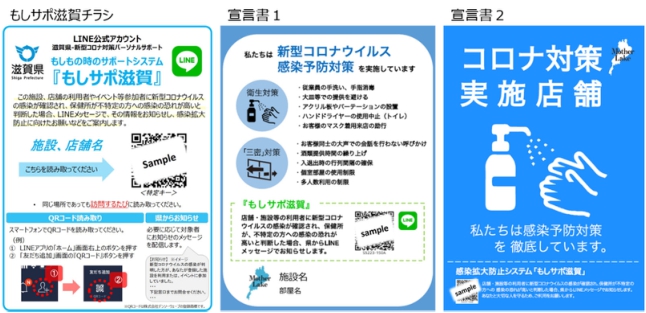 事業者の皆様へのお願い新型コロナウイルス感染症の感染拡大防止に向けた「もしサポ滋賀」LINE システムの活用について滋賀県では、感染拡大防止対策として、LINE公式アカウント「新型コロナ対策パーソナルサポート」を用いたイベント参加者等の記録および情報配信のシステム「もしサポ滋賀」を導入し、令和２年６月１０日から利用申請受付を開始しております。このシステムは、施設やイベントごとに個別のQRコードを発行し、施設を訪れた方やイベントの参加者が、スマートフォンを使ってQRコードを読み取ることで、「誰が」「いつ」「どこ（場所）」を利用したかをシステムに記録するという仕組みです。本システムの活用により、陽性患者の行動履歴により判明した施設等の不特定多数の利用者に対し速やかに情報を提供し、濃厚接触者の情報を収集することで、クラスターの拡大防止を図ることを目的としています。つきましては、各事業者（施設管理者、イベント主催者）において本システムの導入を検討いただきますようお願いします。なお、QRコードの発行方法や利用方法等は、県のホームページに詳しく説明しておりますので、御参照ください。合わせて利用チラシイメージを別添いたしますので、御活用ください。https://www.pref.shiga.lg.jp/ippan/kurashi/ict/312529.html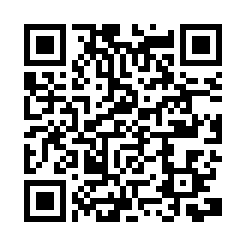 今後とも、感染拡大防止対策に御理解、御協力をよろしくお願いします。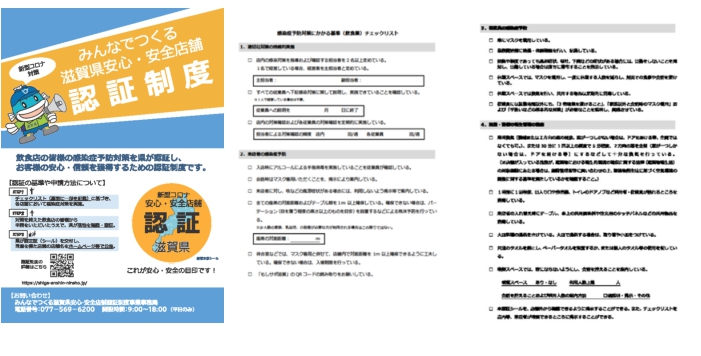 飲食店の皆様へのお願い飲食店認証制度（みんなでつくる滋賀県安心・安全店舗認証制度）の活用について滋賀県では、事業者、県民、県が一体となってつくり上げる仕組みとして、「みんなでつくる滋賀県安心・安全店舗認証制度」を創設しています。飲食店の皆様の感染症予防対策を県が認証し、お客様の安心・信頼を獲得するための認証制度です。県が示すチェックリストに基づき、感染対策を実施後、申請いただいた飲食店に対し、県が現地を確認、認証し、認定証を交付します。それにより、利用者の方へ安心を感じていただき、会食を通じた人とのつながり（社会）の確保につなげ、飲食店（事業者）、利用者（県民）、社会の三方よしの実現に資することを目的としています。つきましては、飲食店の皆様においては、本認証制度の申請を検討いただきますようお願いします。なお、詳細や申請方法等は、専用のホームページに詳しく説明しておりますので、御参照ください。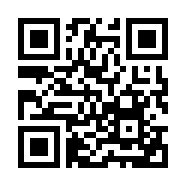 https://shiga-anshin-ninsho.jp/今後とも、感染拡大防止対策に御理解、御協力をよろしくお願いします。認証制度チラシ	チェックリスト業種中小企業者（下記のいずれかを満たすこと）中小企業者（下記のいずれかを満たすこと）業種資本金の額または出資の総額常時使用する従業員①製造業・建設業・運輸業その他の業種（②～④を除く）３億円以下３００人以下②卸売業１億円以下１００人以下③サービス業５，０００万円以下１００人以下④小売業５，０００万円以下５０人以下(1)物品関係(2)改修・修繕関係(3)その他・消毒設備（オゾン発生装置、紫外線照射機等）・その他消毒設備・消毒液・アルコール液・除菌玄関マット・除菌ボックス・除菌シート・歯ブラシ除菌ホルダー（電子機器）・うがい薬・うがい器―・消毒作業の外注(1)物品関係(2)改修・修繕関係(3)その他・マスク・ゴーグル・フェイスシールド・ヘアネット・防護服・防護キット・衛生エプロン――(1)物品関係(2)改修・修繕関係(3)その他・手袋・ゴミ袋・石けん・洗浄剤・漂白剤・使い捨てスリッパ―・清掃作業外注(1)物品関係(2)改修・修繕関係(3)その他・商品防護ケース・商品防護資材・アクリル板、透明ビニールシート・カーテン・防護スクリーン・固定席の間引き、客席間仕切り板・フロアマーカー・デリバリー専用カウンター―(1)物品関係(2)改修・修繕関係(3)その他・換気設備（換気扇、空気清浄機、サーキュレーター、工業用扇風機、家庭用扇風機）・網戸の新設・CO₂センサー・網戸の張替・換気扇クリーニング外注(1)物品関係(2)改修・修繕関係(3)その他・キャッシュレス機器・セルフレジ・タッチレスフック・キーレスシステム・インターホン・自動ドア・非接触型自動水栓（蛇口）・タッチレススイッチ―(1)物品関係(2)改修・修繕関係(3)その他・トイレ用ペーパータオル、使い捨てアメニティ用品・体温計・サーモカメラ・携帯型アルコール検知器―・ユニフォームのクリーニング外注・従業員指導等のための専門家活用(1)物品関係(2)改修・修繕関係(3)その他・ポスター・チラシ、のぼり・ステッカー・ＰＯＰ――